附件1交通路线一、举办地点酒店名称：青岛海都大酒店酒店地址：青岛市黄岛区长江中路218号酒店总机：0532-86108888酒店位置图：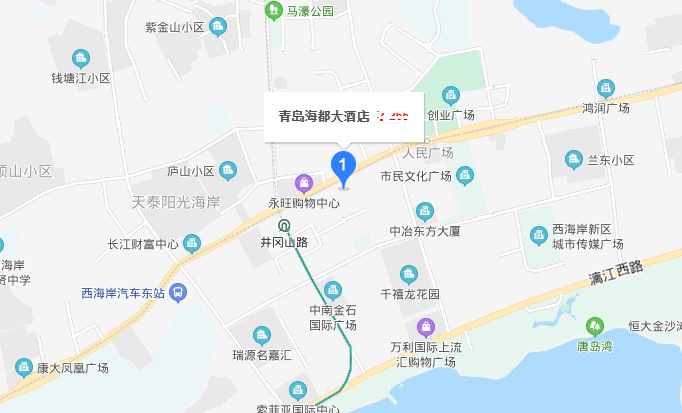 二、交通路线（一）青岛流亭机场1. 乘坐705路机场大巴至终点站莫泰如家酒店，西行150米至长江中路、武夷山路交界处即可。2. 乘坐出租车至酒店：1小时左右车程（二）青岛火车站（市南区火车南站）1. 步行150米到兰山路乘坐隧道3路公交车，至机关东部办公中心站下车，西行150米至长江中路武夷山路交界处即到。2. 乘坐出租车约35分钟。 （三）青岛北站1．乘坐地铁3号线至青岛火车站（市南区火车南站），再步行150米到兰山路乘坐隧道3路公交车，至机关东部办公中心站下车，西行150米至长江中路、武夷山路交界处即到。2．乘坐出租车，约1小时左右车程。3．乘坐北站至黄岛的大巴约1小时车程，在黄岛汽车东站下车，再东行600米即到；或乘坐公交4路、37路、18路在城市桂冠站下车。（四）青岛西站1．乘坐出租车至凤凰山路地铁站，换乘地铁十三号线，至井冈山路站，向东步行200多米即可到达。2．乘坐K21路公交车，到黄岛汽车东站下车，东行600米即可，或乘坐公交4路、37路、18路在城市桂冠站下车。3．乘坐出租车，约40分钟左右车程。